                          Regionalne Centrum Krwiodawstwa i Krwiolecznictwa w Łodzi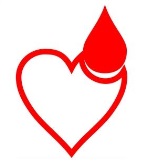 www.krwiodawstwo.plODDAJ KREW OCAL ŻYCIE…KTO MOŻE ODDAĆ KREWosoba pełnoletnia (do 65 roku życia)   osoba ważąca powyżej 50kg    osoba zdrowa        DYSKWAKIFIKACJE STAŁE                                                                                            Choroby układu krążenia Choroby układu pokarmowegoChoroby skóryChoroby układu nerwowegoChoroby układu oddechowegoChoroby układu moczowegoChoroby zakaźneChoroby metaboliczne i układu endokrynologicznego (cukrzyca, tarczyca)Choroby krwi i układu krwiotwórczegoNowotwory złośliweNosiciele wirusa HIVAlkoholicy  DYSKWAKIFIKACJE CZASOWE NA 2 TYGODNIEPo kuracji antybiotykowejGrypa oraz infekcje grypopochodne  DYSKWAKIFIKACJE CZASOWE 6 MIESIĘCYTatuażKolczykowanieZabiegi operacyjneAkupunkturaCiąża i okres karmienia piersią     DYSKWAKIFIKACJE INNEAspiryna 5 dniUsunięcie zęba i leczenie kanałowe 1 tydzieńOpryszczkaOkres menstruacji i 3 dni po jej zakończeniuPRZYWILEJE HONOROWEGO KRWIODAWCYKontrola swojego stanu zdrowia (morfologia krwi)Oznaczenie grupy krwiBadanie na bakterię kiły oraz na wirusy: HIV, żółtaczka typu B i CLegitymacja HDK (Honorowego Dawcy Krwi) – do niej zbiera się wpisy dotyczące ilości oddanej krwiKarta identyfikacyjna grupy krwi -  Każdy Honorowy Dawca Krwi lub jej składników (np: osocza, płytek) może uzyskać plastikową kartę z grupą krwi, ważną jako dokument potwierdzający posiadaną grupę krwi w przypadku konieczności wykonania transfuzji krwi8 tabliczek czekolady, napój energetyczny oraz batonik – to najbardziej znany “bonus” za oddanie krwi. Każdy dawca opuszczając punkt poboru krwi otrzymuje ekwiwalent kaloryczny o wartości 4,5tyś. kcalWolny dzień w pracy, uczelni, szkole – na prośbę dawcy wystawiane jest zaświadczenie usprawiedliwiające nieobecność. Honorowemu Dawcy Krwi, zgodnie z art. 9 ustawy o Publicznej służbie krwi przysługuje zwolnienie od pracy w dniu oddania krwi i na czas okresowego badania lekarskiego z zachowaniem prawa do wynagrodzeniaUlga podatkowa – możliwość odliczenia darowizny w formie ekwiwalentu pieniężnego za oddaną krew od podstawy do opodatkowania. Rabaty w sklepach internetowych i punktach usługowych – aktywni dawcy krwi mogą liczyć na różne rabaty np. na  basenie czy  siłowni. Pasjonaci turystyki górskiej mogą skorzystać z rabatów udzielanych przez partnerów akcji “Dawcom w Darze”Obsługa poza kolejnością w przychodniach i aptekachStatus Zasłużonego HDK uzyskuje się, jeśli jako mężczyzna odda się co najmniej 6 litrów krwi, a jako kobieta – co najmniej 5 litrówBezpłatna komunikacja miejska -  W wielu miastach Zasłużeni Krwiodawcy mogą bezpłatnie korzystać z komunikacji miejskiejZasłużonym Honorowym Dawcą Krwi przysługuje także zniżka na leki znajdujące się na liście leków refundowanychJAK PRZYGOTOWAC SIĘ DO ODDANIA KRWI?Być wyspanym i wypoczętymZjeść lekkostrawne śniadanie!Wypić ok. 2 litrów płynów: herbata, woda, sokograniczyć palenie papierosównie pijemy alkoholu